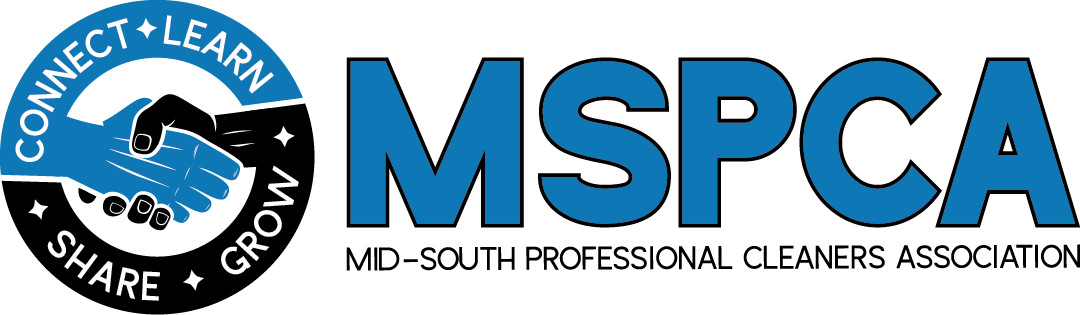 Xactimate Level 1 and Level 2 Certification Training CourseNovember 14 - 15, 2022 | Greensboro, NC Learning ObjectivesLevel 1 The Level 1 Certified individual will be required to demonstrate that the following learning objectives have been met:Demonstrates understanding of the 4-step estimating process, connecting to XactAnalysis, downloading assignments, Projects tab, Control Center.Demonstrates understanding of Claim Information including: insured name, multiple addresses/phone numbers, estimator/reference info, policy/claim info, deductible, price list, tax jurisdiction, activity defaults, overhead and profit, company header.Can complete and print an estimate in Xactimate.Demonstrates understanding of Sketch windows, Tools, Search pane, Sketch workspace, Items section, View Tools, Plan View, Zoom to Selection, Zoom In, Zoom to Extents, Pan Tool, 3-D View.Demonstrates understanding of Room Features, such as Wall Handle, Wall Thickness, Interior/Exterior Dimensions, Room Properties, Ceiling Type/Height, Square Break Tool, Custom Staircase Tool, Doors, Windows, Sign/Click and Drag method, Deduct Openings, Missing Walls, Basic Room Variables F, PF, W, WC, C PC.Demonstrates understanding of Estimate Items, Quick Entry, Grouping, Search/ Macros, Category code, Selector code, Activity, Description, Calculation, Unit Price, Unit of Measure, Click for Detail, Reference/Keyword Search, Home Link, Predictive Text.Demonstrates understanding of marking an estimate “Completed,” required information, changing estimate status to “Completed,” Print Options, View/Print Reports, Export/Email PDF File, types of Estimate Reports.Demonstrates understanding of Measurement View, Measurement Locks, Roof Annotations, Roof Tool, Roof Properties, Roof Types, such as Gable, Flat/Shed, Hip, Partial Hip, Dutch Hip, Half Hip, Gambrel, Barrel, Turret, Manual, Square Break Tool, Roof Overbuild, Roof Subgroup, basic roof variables SQ, SF, P, R.Demonstrates understanding of the Projects tab, Xactimate Help, Data Transfer, Sharing/Copying Data such as estimates, price lists, and macros.Demonstrates understanding of the three methods for updating prices, price list updates, naming convention of a price list.Level 2 The Level 2 Certified individual will be required to demonstrate that the following learning objectives have been met:Demonstrates understanding of Claim Info, Contact Manager/Import from Contacts, Parameters, Depreciation Options, Tokens, Opening and Closing Statements.Demonstrates understanding of Room Properties, Relation to Level, Ceiling Type, Orientation Tool, Sketch Staircases, Square Break Tool (click + drag method), Vertex Tool, Wall Tool, Reference Areas and Blocks, Missing Wall, Room Variables LL, HH, SH, V.Demonstrates understanding of Multiple Levels, Level Properties, Sketch Options (measurements, font size, reset window views, keyboard shortcuts), Sketch Images Window/Add/Load Digital Images, Sketch Image Reference, Annotation Ribbon.Demonstrates understanding of Grouping Members (Append, Insert, Attach), Quick Entry, Search for Line Items, Retrieve Scope, Coverage Association, Depreciation Options, Dwelling Coverages, Activity Information, Miscellaneous Items, Line Item Attachments, Subvariables/Calculations, Calculate Waste (F*1.15), Global Changes Wizard.Demonstrates understanding of Estimating from Sketch, Estimating Windows, Searching for Line Items, Selecting Surface Areas, Adding Items Graphically, Floor Covering Tools, Sketch Items List.Demonstrates understanding of Estimate Items Window, Quick Entry Method, Quick Entry Navigation, Column identification.Demonstrates understanding of Estimating in Sketch, Item Information Window, Common Roofing Materials, Adding Roofing Line Items in Sketch, Calculating Waste for Roofing Shingles, Manually Calculating Waste SQ*1.15.Demonstrates understanding of Locking/Unlocking Roof Measurements, Roof Properties (Roof Rafters, Ridge, Span), Multiple Roof Slopes and Shapes, Roof Overbuilds, Commercial Roof Shapes, Roof Variables VAL, HIP, EAVE, RAKE.Demonstrates understanding of Elevation Grouping Member, Dimensioning an Elevation, Adding Line Items to Grouping Members, Variables Association, Reference Search on Exterior.Demonstrates understanding of Change Estimate Status from In Progress to Completed, Complete, Submit Required Information, Correct Inspection Violations, Mark Estimate Completed, Print Report, Upload Assignment.Demonstrates understanding of Project Preview, Duplicating/Copying Projects, Quick Copy, Merge Projects, Save and Save As, Re-sequence Line Numbers, Recycle Bin, Project Defaults.Demonstrates understanding of Download Historical Price Lists, Provide Pricing Feedback, Components, Supporting Events, Labor Minimums vs. Base Service Charges, Price Changes.Demonstrates understanding of Creating Macros, Retrieving Macros, Pre-built Macros in Sketch, Sketch Templates (use existing, rotate, flip).Demonstrates understanding of Data Transfer types, such as projects, price lists, company headers, model statements, contacts, and references; Version Compatibility, Transfer Type: Folder, XactAnalysis, Cloud, Can drag and drop (send) data, Can choose to skip, merge/rename, or overwrite items.Demonstrates understanding of Print Reports, Estimate Reports, Info Tab, Print Options, Line Item Detail, Sketch Images, Claim Reports, Documents, Report Macros, Uploaded Documents, Additional Options, Language Selection, Take-off Reports, Print Images on Report.